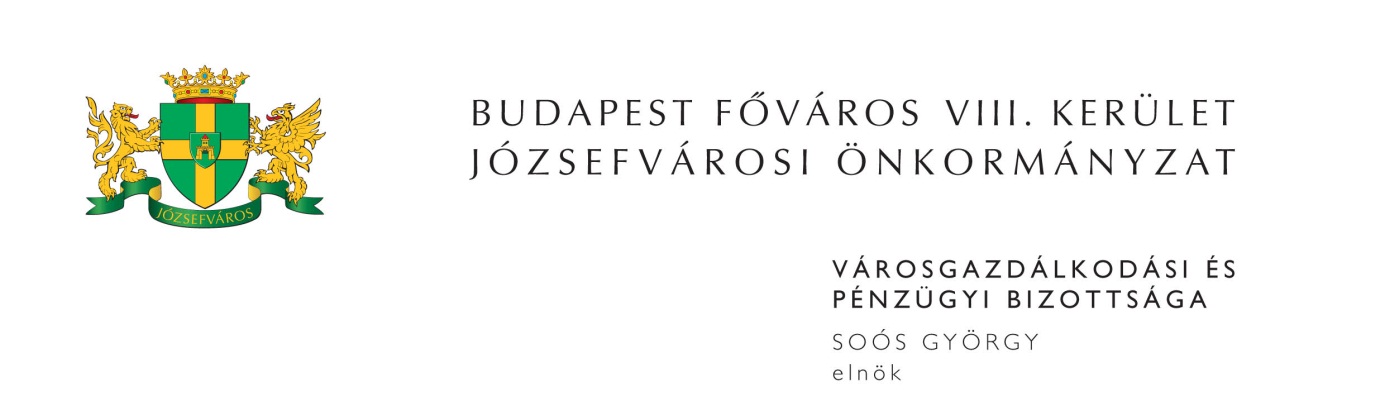 M E G H Í V ÓBudapest Józsefvárosi Önkormányzat Városgazdálkodási és Pénzügyi Bizottsága2013. évi 31. rendes ülését2013. október 14-én (hétfőn) 1300 órárahívom össze.A Városgazdálkodási és Pénzügyi Bizottság ülését a Józsefvárosi Polgármesteri HivatalIII. 300-as termében (Budapest, VIII. Baross u. 63-67.) tartja.Napirend:1. Zárt ülés keretében tárgyalandó előterjesztések (írásbeli előterjesztés)A Budapest VIII., Baross utca 120. földszint 6. szám alatti, 35433/0/A/14 helyrajzi számú, üres egyéb helyiség elidegenítése				ZÁRT ÜLÉSElőterjesztő: Kovács Ottó – a Kisfalu Kft. ügyvezető igazgatójaA Budapest VIII. Népszínház utca ……………………… szám alatti, 35103/0/A/22 helyrajzi számú, 102 m2 alapterületű vegyes tulajdonú lakás, üres, önkormányzati tulajdonú részének elidegenítése					ZÁRT ÜLÉSElőterjesztő: Kovács Ottó – a Kisfalu Kft. ügyvezető igazgatójaJavaslat a Budapest VIII. kerület, Kőris utca ……………………. szám alatti lakás szolgálati jelleg törlésére és bérbeadására				ZÁRT ÜLÉSElőterjesztő: Kovács Ottó – a Kisfalu Kft. ügyvezető igazgatójaJavaslat a Budapest VIII., Magdolna u. ……… szám alatti épületben lévő lakás minőségi lakáscseréjével kapcsolatban				ZÁRT ÜLÉSElőterjesztő: Kovács Ottó – a Kisfalu Kft. ügyvezető igazgatójaJavaslat határozat visszavonására és új döntés meghozatalára a Budapest VIII., Diószegi Sámuel utca …………….. szám alatti lakás minőségi lakáscseréjével kapcsolatban								ZÁRT ÜLÉSElőterjesztő: Kovács Ottó – a Kisfalu Kft. ügyvezető igazgatójaJavaslat a Budapest VIII. kerület, Szigetvári u. …………….. szám alatti lakás bérbeadására								ZÁRT ÜLÉSElőterjesztő: Kovács Ottó – a Kisfalu Kft. ügyvezető igazgatójaJavaslat lakásbérleti szerződés közös megegyezéssel való megszüntetésére, pénzbeli térítés megfizetése mellett						ZÁRT ÜLÉSElőterjesztő: Kovács Ottó – a Kisfalu Kft. ügyvezető igazgatójaJavaslat a Budapest VIII., Bródy Sándor utca ………. szám alatti épületben lévő lakás minőségi lakáscseréjével kapcsolatban				ZÁRT ÜLÉSElőterjesztő: Kovács Ottó – a Kisfalu Kft. ügyvezető igazgatójaLakás elidegenítésével kapcsolatos vételár és eladási ajánlat jóváhagyása (1 db) Előterjesztő: Kovács Ottó – a Kisfalu Kft. ügyvezető igazgatója	ZÁRT ÜLÉS2. Képviselő-testület(írásbeli előterjesztés)Javaslat a normatív lakásfenntartási támogatásban részesülők téli rezsikiadásainak csökkentéséreElőterjesztő: Dr. Kocsis Máté - polgármester Javaslat a Magdolna Negyed Program III. önkormányzati lakóépületek felújításához, és program keretében kötött feladat-ellátási szerződés módosítására vonatkozó döntések meghozatalára (PÓTKÉZBESÍTÉS)Előterjesztő: Dr. Kocsis Máté - polgármester Egry Attila - alpolgármesterKaiser József - képviselőBalogh István Szilveszter - képviselőA 2013. július 26. napjára kiírt „DH/2013 típusú” bérlakás pályázat eredményének megállapításaElőterjesztő: Kovács Ottó – a Kisfalu Kft. ügyvezető igazgatója Javaslat a „LNR/2013 típusú” bérlakás pályázat kiírásáraElőterjesztő: Kovács Ottó – a Kisfalu Kft. ügyvezető igazgatója Javaslat költségvetési szervekkel kapcsolatos döntések meghozatalára (PÓTKÉZBESÍTÉS)Előterjesztő: Dr. Kocsis Máté – polgármesterJavaslat a Teleki téri Piaccal kapcsolatos döntések meghozatalára (PÓTKÉZBESÍTÉS)Előterjesztő: Dr. Kocsis Máté – polgármesterA partnerségi egyeztetés lezárása Holokauszt Gyermekáldozatainak Emlékhelye – Európai Oktatási Központ létrehozása érdekében történő JÓKÉSZ módosítási eljárás során (PÓTKÉZBESÍTÉS)Előterjesztő: Dr. Kocsis Máté – polgármesterJavaslat a népkonyhai étkeztetés további biztosításáraElőterjesztő: Sántha Péterné - alpolgármesterJavaslat a fogyatékosok nappali ellátására vonatkozó ellátási szerződések módosításáraElőterjesztő: Sántha Péterné – alpolgármesterJavaslat a Hétszínvirág Napközi Otthonos Óvoda vezetői pályázatának elbírálásáraElőterjesztő: Dr. Kocsis Máté – polgármesterJavaslat közfoglalkoztatással kapcsolatos döntések meghozatalára (PÓTKÉZBESÍTÉS)Előterjesztő: Sántha Péterné - alpolgármesterJavaslat a Józsefvárosi Pedagógiai Intézet elhelyezéséreElőterjesztő: Dr. Kocsis Máté – polgármesterJavaslat alpolgármesteri keret terhére történő támogatás elbírálásáraElőterjesztő: Dr. Sára Botond - alpolgármester Javaslat Etikai Szabályzat elfogadásáraElőterjesztő: Rimán Edina - jegyző3. Vagyongazdálkodási és Üzemeltetési Ügyosztály Előterjesztő: Szűcs Tamás – ügyosztályvezető(írásbeli előterjesztés)Közterület-használati kérelmek elbírálása Tulajdonosi hozzájárulás Budapest VIII. ker. Teleki László téri Piac (Hrsz.: 35123/11) vízbekötése közterületi munkáihoz Tulajdonosi hozzájárulás Budapest, Hungária Krt. - Könyves Kálmán Krt. kerékpáros főút (VIII. kerületet érintő szakaszok) közterületi munkáihoz Tulajdonosi hozzájárulás Budapest VIII. ker. Teleki László téri Piac BKV felsővezeték tartó (56 sz.) oszlop áthelyezése közterületi munkáihoz 4. Kisfalu Kft.Előterjesztő: Kovács Ottó – ügyvezető igazgató(írásbeli előterjesztés)Horváth Sándorné egyéni vállalkozó bérbevételi kérelme a Budapest VIII. kerület, Somogyi B. u. 10. szám alatti üres, önkormányzati tulajdonú nem lakás célú helyiségre Varga Andrea Virág egyéni vállalkozó bérbevételi kérelme a Budapest VIII. kerület, Somogyi B. u. 14. szám alatti üres, önkormányzati tulajdonú nem lakás célú helyiségre HARUN HUNGARY Kft. bérbevételi kérelme a Budapest VIII. kerület, Baross u. 129. szám alatti önkormányzati tulajdonú nem lakás célú helyiség vonatkozásában (PÓTKÉZBESÍTÉS)Javaslat a „Budapest VIII. kerület Ötpacsirta utca és Reviczky utca járdafelújítás tárgyában a Kisfalu Kft-vel megbízási szerződés kötésére 5. Egyebek(írásbeli előterjesztés)Javaslat közterületek díjmentes használatának biztosítására (PÓTKÉZBESÍTÉS)Előterjesztő: Ács Péter - a Józsefvárosi Városüzemeltetési Szolgálat igazgatójaJavaslat tulajdonosi döntés meghozatalára egy, az 1956-os golyónyomokat megőrző emléktábla elhelyezésével kapcsolatban (PÓTKÉZBESÍTÉS)Előterjesztő: Dr. Ferencz Orsolya - képviselőVörös Tamás - képviselőZentai Oszkár – képviselőJavaslat a Juharos Ügyvédi Iroda megbízási szerződésének 2013. szeptember havi teljesítés igazolására Előterjesztő: Soós György – a Városgazdálkodási és Pénzügyi Bizottság elnökeJavaslat Pomázi Dániel megbízási szerződésének 2013. augusztus és szeptember havi teljesítés igazolására Előterjesztő: Dr. Révész Márta – képviselőMegjelenésére feltétlenül számítok. Amennyiben az ülésen nem tud részt venni, kérem, azt jelezni szíveskedjen Deákné Lőrincz Mártánál (Szervezési és Képviselői Iroda) 2013. október 14-én 10,00 óráig a 459-21-51-es telefonszámon.Budapest, 2013. október 9. 	Soós György s.k.	elnök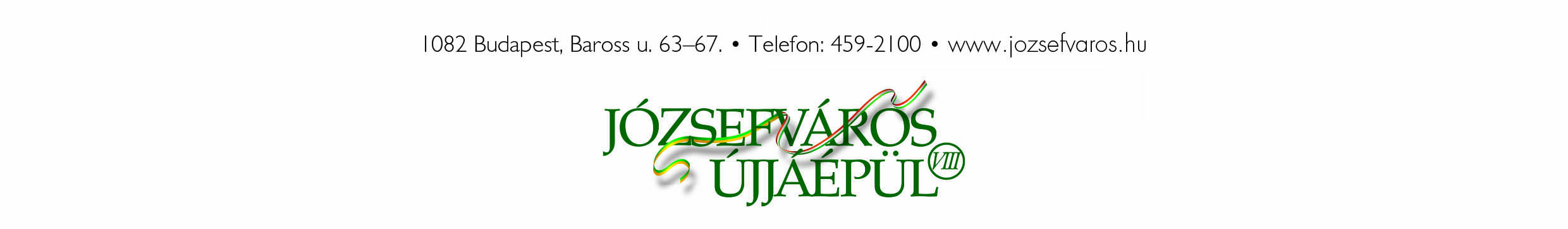 4